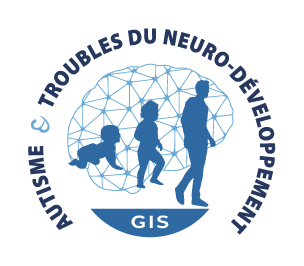 https://autisme-neurodev.org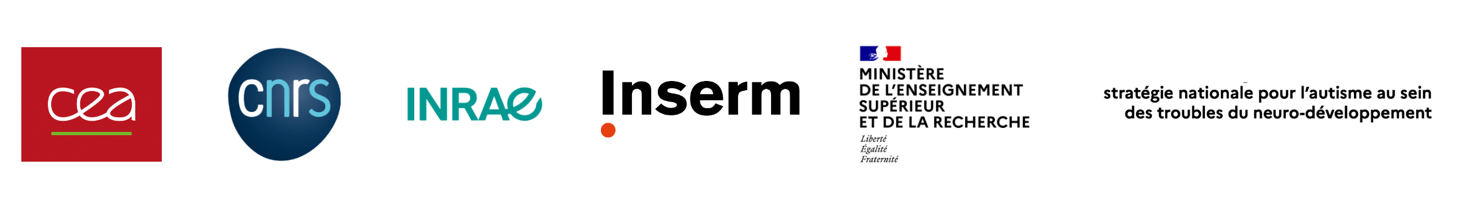 Demande de soutien aux évènements scientifiques par le GIS Troubles du Neuro-Développement2024Contact : paul.olivier@aviesan.fr	Critères d’éligibilité à soutien par le GIS :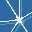 Les évènements scientifiques éligibles à un soutien par le GIS concernent l’organisation de colloques, congrès, séminaires, ateliers (workshop), webinaires, écoles de recherche ou encore formations.L’évènement scientifique doit être réalisé sous la responsabilité d’un coordinateur chercheur membre d’une équipe du GIS-TND, ou d'un chercheur membre d'une équipe partenaire internationale associée au GIS.Les équipes de recherche impliquées dans la coordination de l’évènement et/ou y participant et ne faisant pas encore partie du GIS-TND sont invitées à rejoindre cette communauté en remplissant un dossier de participation disponible sur : https://autisme-neurodev.org/le-reseau-de-recherche/Le coordinateur de l’évènement scientifique doit pouvoir attester d’une activité de recherche récente (publications de rang A, de moins de 5 ans) concernant les champs d’action du GIS-TND.Le programme de l’évènement scientifique doit concerner la recherche sur le neuro-développement et ses troubles.L’évènement scientifique doit s’inscrire dans la volonté de développement des collaborations scientifiques.Seront particulièrement appréciés, les évènements s’inscrivant dans la volonté :de développer des projets de recherche multidisciplinaires.de développer des collaborations scientifiques internationales.de mettre en place des actions dotées d’une dimension concrète de recherche participative, impliquant les personnes concernées par les TND, les familles.de promouvoir l’implémentation et le transfert pour la prévention et les interventions « vie-entière ». Modalités d’utilisation du financement octroyé :Le financement octroyé devra être utilisé d’ici au 31 décembre 2024.Le financement ne pourra être versé qu’à un organisme bénéficiaire français ou étranger, habilité à organiser l’évènement scientifique décrit dans le présent dossier.Les dépenses d’équipement et de personnels ne sont pas des dépenses éligibles dans le cadre de cette subvention.	Procédures de soumission :Le dossier ci-après complet et signé au format PDF doit être transmis par e-mail à paul.olivier@aviesan.fr Tout dossier incomplet ou inexploitable ne sera pas pris en compte	Instructions pour l’envoi des documents :Les annexes doivent être intégrées au dossier de demande de participation et ne pas figurer sur des documents séparésBudget prévisionnel de l’évènement / postes de dépenses (€) Argumentaire / lettre de motivation (une page maximum) :Programme scientifique de l’évènement :Partenaires impliqués dans l’organisation de l’évènementCV court du coordinateur de l’évènement scientifique (une demi-page maximum)Principales publications de rang A du coordinateur de l’évènement scientifique (limitées à 5 publications de moins de 5 ans dans le domaine de la recherche scientifique appliquée aux Troubles du Neuro-Développement)Financements obtenus par la coordinateur de l’évènement scientifique dans le cadre de la recherche appliquée aux Troubles du Neuro-Développement depuis moins de 5 ans (limités à 5 maximum)Cette partie est laissée à la disposition du coordinateur scientifique, afin d’y apporter tout élément jugé nécessaire pour étayer sa demande.Exemples d’éléments complémentaires : Projets et résultats de recherche ;Publications scientifiques…Il n’est pas obligatoire d’apporter des éléments complémentaires aux informations indiquées dans les parties A et B du présent dossier.Partie A :Renseignements concernant l’évènement scientifique faisant l’objet d’une demande de soutien par le GIS-TNDNom de l’évènementLieuDate(s)Type d’évènement scientifique Colloque / congrès / séminaires Webinaire Atelier / workshop École de recherche / formationChamps disciplinairesMots-clésAdresse du site web de l’évènement (si disponible)Budget total de l’évènement scientifiqueMontant du soutien financier demandé au GIS-TNDplan suggéré : 1/contexte2/objectifs3/ résultats, impact espérés et plus-value apportée à la communauté de recherche4/ perspectivesNom et prénom du partenaireAffiliation (équipe de recherche, association, …)Partie B : Renseignements concernant le coordinateur de l’évènement scientifiqueNom Prénom Statut au sein de l’équipe de recherche Responsable de l’équipe de recherche labellisée Chercheur représentant l’équipe de recherche (avec l’accord du responsable de l’équipe de recherche)Nom complet du laboratoire (avec numéro) et de l’équipe de rattachementSi le coordinateur n’est pas affilié à une équipe membre du GIS-TND : date d’envoi du dossier de participation au GIS(disponible sur : https://autisme-neurodev.org/le-reseau-de-recherche/)Adresse postale de l’équipeAdresse du site web de l’équipeE-mail de contactTéléphoneMots-clés / Expertises1)2)3)4)5)Organisme de financement (ANR, PHR-C, Horizon Europe, MSCA,  EIC, fondations…)Titre du projetAutorisation et engagements du coordinateur de l’évènement scientifiqueJe soussigné, Nom et prénom,  certifie l’exactitude des informations transmises dans le présent dossier. autorise le GIS à diffuser les informations suivantes concernant l’évènement scientifique présenté (identité du coordinateur scientifique, noms des équipes participantes, programme scientifique, date et lieux.) dans le cadre de ses dispositifs de communication (liste de diffusion, newsletters, site web du GIS-TND).Engagement du coordinateur de l’évènement scientifique : En cochant la case ci-contre, le coordinateur s’engage, si le GIS octroie son soutien à l’organisation de l’évènement scientifique présenté, à faire mentionner le logo du GIS et le soutien du GIS sur tous les éléments de communications produits et diffusés dans le cadre de cet évènement (logo disponible sur demande auprès de paul.olivier@aviesan.fr). En cochant la case ci-contre, le coordinateur s’engage, si le GIS octroie son soutien à l’organisation de l’évènement scientifique présenté, à transmettre un bilan scientifique et financier de l’évènement scientifique à paul.olivier@aviesan.fr, dans les 3 mois suivants le dernier jour de la manifestation scientifique (modèles et trames des rapports disponibles sur demande auprès de paul.olivier@aviesan.fr).Signature :                                       Fait à                                        lePartie C : ANNEXES (FACULTATIVES)